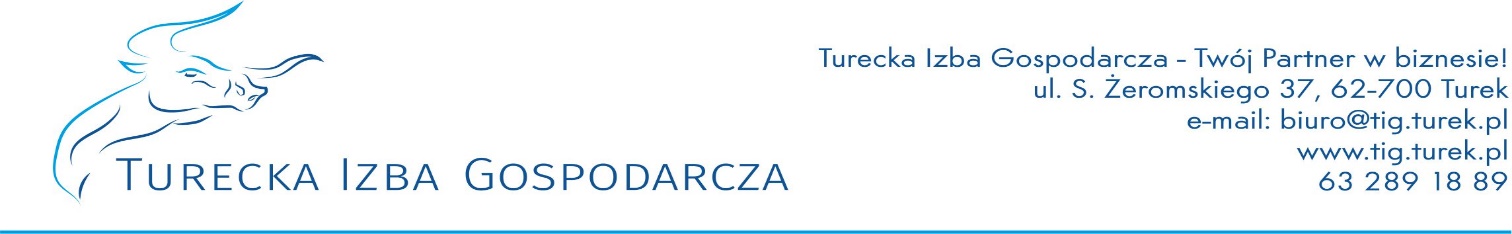 FORMULARZ ZGŁOSZENIOWY UCZESTNICTWA W USŁUDZE SZKOLENIOWEJDeklarujemy udział w usłudze szkoleniowej pn. „SZKOLENIE W ZAKRESIE BEZPIECZEŃSTWA I HIGIENY PRACY DLA PRACODAWCÓW I OSÓB KIERUJĄCYCH PRACOWNIKAMI”organizowanej przez Turecką Izbę Gospodarczą w formie samokształcenia kierowanego, która odbędzie się w dniach  
9-10 maja 2024 r. w godzinach od 900 – 1500, w sali szkoleniowej Tureckiej Izby Gospodarczej 
(ul. Żeromskiego 37, 62-700 Turek).Pierwszy dzień szkolenia przeznaczony jest na samokształcenie.Potwierdzam-(y) udział następujących osób w usłudze rozwojowej organizowanej przez Turecką Izbę Gospodarczą w Turku:Cena szkolenia dla członków Tureckiej Izby Gospodarczej: 180 zł + VAT/osobaCena szkolenia dla pozostałych firm i instytucji: 220 zł + VAT/osobaOświadczam-(y), że kwota w wysokości …………………………. zł netto/brutto (właściwe podkreślić) zostanie przekazana w formie przelewu na podstawie wystawionej faktury na konto TIG prowadzony przez Santander Bank Polski S.A.: 93 1090 1229 0000 0000 2203 7782Jednocześnie oświadczam(-y), że:	nie jestem-(śmy) płatnikiem VAT - nr NIP: ................................................................................  jestem-(śmy) płatnikiem VAT - nr NIP: ...............................................................................  Oświadczam(-y), iż środki wydatkowane na ww. szkolenie pochodzą w co najmniej 70% ze środków publicznych w rozumieniu ustawy o finansach publicznych. Niniejsze oświadczenie ma na celu możliwość zastosowania stawki zwolnionej VAT zgodnie z art. 43 ust.1 pkt 29c ustawy o podatku od towarów i usług z dnia 11 marca 2004 r. z późn. zmianami. W przypadku nie uzyskania dofinansowania na ww. szkolenie na poziomie co najmniej 70% zobowiązuję (-emy) się poinformować o tym fakcie niezwłocznie Turecką Izbę Gospodarczą oraz wyrażam(-y) zgodę na wystawienie przez Turecką Izbę Gospodarczą faktury korygującej na kwotę podatku vat.Osoba do kontaktu z ramienia firmy: …..........................................................................................................................................................Tel: …...........................................................................................................     e -mail:........................................................................................................................................................................................(data i podpis: Osoby/osób upoważnionych)Obowiązek informacyjnyZgodnie z przepisami wynikającymi z ustawy z dnia 10 maja 2018r. o ochronie danych osobowych (Dz.U. 2018 poz. 1000) informujemy, 
iż administratorem danych jest Turecka Izba Gospodarcza z siedzibą w Turku, ul. Żeromskiego 37,  62-700 Turek. Przedmiotowe dane przetwarzane są w celu realizacji szkolenia. Podanie danych osobowych jest dobrowolne, jednak konieczne w celu udziału w szkoleniu, a każda osoba ma prawo dostępu do treści swoich danych oraz ich poprawiania.Prosimy odesłać skanem na adres biuro@tig.turek.pl lub dostarczyć do siedziby TIGimię i nazwiskostanowiskoCena netto usługi za jednego uczestnika: …………….. złdo powyższej kwoty należy doliczyć 23% vatŁączna cena netto usługi (liczb uczestników *cena netto): …………………… złdo powyższej kwoty należy doliczyć 23% vat Dane firmy zgłaszającej uczestników szkolenia (dane do faktury): Dane firmy zgłaszającej uczestników szkolenia (dane do faktury):NAZWA FIRMYNIPADRESNUMER TELEFONU/ E-MAIL